17-05Conteúdo: Agilidade e coordenação motora.Objetivo: Desenvolver a coordenação motora e agilidade com atividades lúdicas.Atividade: Pega o objetoDesenhar em uma folha um quadrado, um círculo, um retângulo, e um triângulo, cada figura em uma folha pois a figura deverá ser grande, e deverá ser 2 unidades de cada figura, depois de desenhadas pintar cada figura de uma cor e recortá-las, a criança deverá ficar com 1 figura de cada e outra pessoa também, sentar uma na frente da outra e colocar na sua frente as figuras uma do lado da outra, no centro colocar um objeto qualquer, cada uma deverá ter em mãos um copo, uma outra pessoa dará os comandos da atividade, como por ex: quadrado (o copo deverá ser colocado em cima do quadrado), retângulo (o copo deverá ser colocado em cima do retângulo), quando a pessoa falar o nome do objeto que está no entro quem colocar o copo antes em cima pontua. 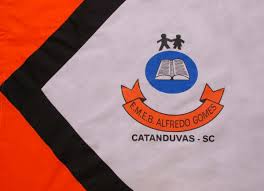 ESCOLA MUNICIPAL DE EDUCAÇÃO BÁSICA ALFREDO GOMES.DIRETORA: IVÂNIA NORAASSESSORA PEDAGÓGICA: SIMONE ANDRÉA CARL.ASSESSORA TÉCNICA ADM.: TANIA N. DE ÁVILA.PROFESSORA: BRUNA MAGNABOSCODISCIPLINA: EDUCAÇÃO FÍSICACATANDUVAS – SCANO 2021 - TURMA 1 ANO VESPERTINO